Actividades día 25 de marzoHoy vamos a hacer series, podéis aprovechar las cosas que tenemos por casa como las pinzas, hacer series de con dos criterios  ( color) ejemplo rojo, verde, rojo verde…O tres criterios azul , rosa, naranja, azul, rosa, naranja…O con juguetes grande, pequeño, grande, pequeño…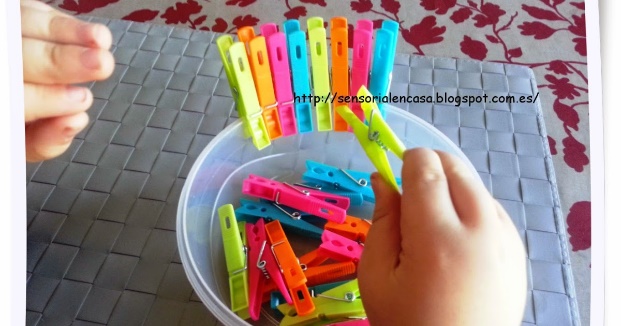 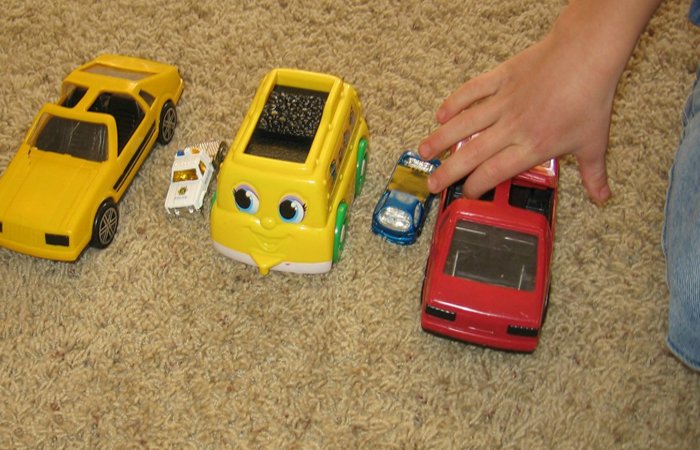 Escuchamos el cuento tres huevos.https://youtu.be/PkdY505PUc8podemos hacer un dibujo de los tres huevos o los tres polluelos. También se pueden hacer series de los huevos, blanco, moteado, negro, blanco, moteado, negro….. en un dibujo.Podemos realizar esta ficha 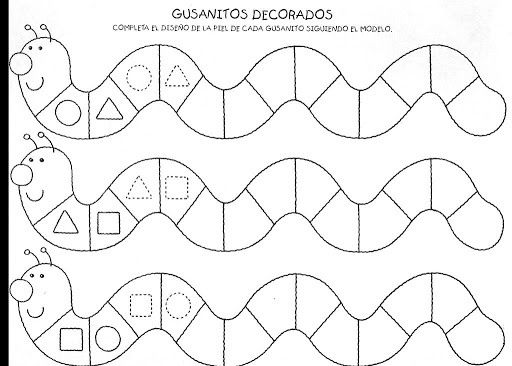 Escuchamos el cuento tres huevos.https://youtu.be/PkdY505PUc8podemos hacer un dibujo de los tres huevos o los tres polluelos. También se pueden hacer series de los huevos, blanco, moteado, negro, blanco, moteado, negro….. en un dibujo.